Beste ouders,De voorbije en komende week staat in het teken van de winter. Het heeft gesneeuwd en we spelen hier dan ook op in. We vertrekken hier. De twee week werken we meer rond ijsberen en de noordpool.Winter, bibber bibberWe zoeken naar dezelfde wanten (2kk)De kleuters knippen sneeuwballen en kleven ze bij de juiste sneeuwmanWe leren een lied: winter bibber bibberWe luisteren naar de verhalen: sneeuw, kleine ijsbeer, De kleuters mogen themawoorden nastempelen of schrijven: iglo, wanten, slee, eskimo, ijsbeer, sjaal, ...We maken een themahoek met iglo en visputje en vuurtjeDe kleuters kleuren prenten binnen het themaWe maken auto’s om in de sneeuw te rijdenWe spelen een bordspel met pinguïns en ijsberen (soort ganzenbord)We tekenen rond onze handen warme wantjes en knippen deze uitWe oefenen of een sneeuwman te tekenen met een 8 vormDe kleuters schrijven en spelen met zelfgemaakte sneeuw… OPGELET:            5 februari = toneel op school11 februari = facultatieve verlofdagBibberende groeten,     Juf Anja 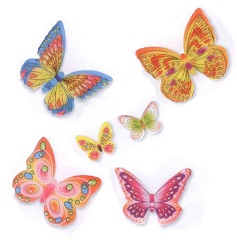 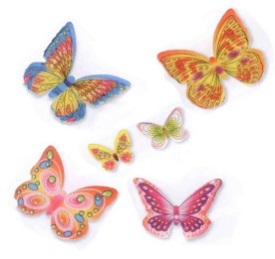 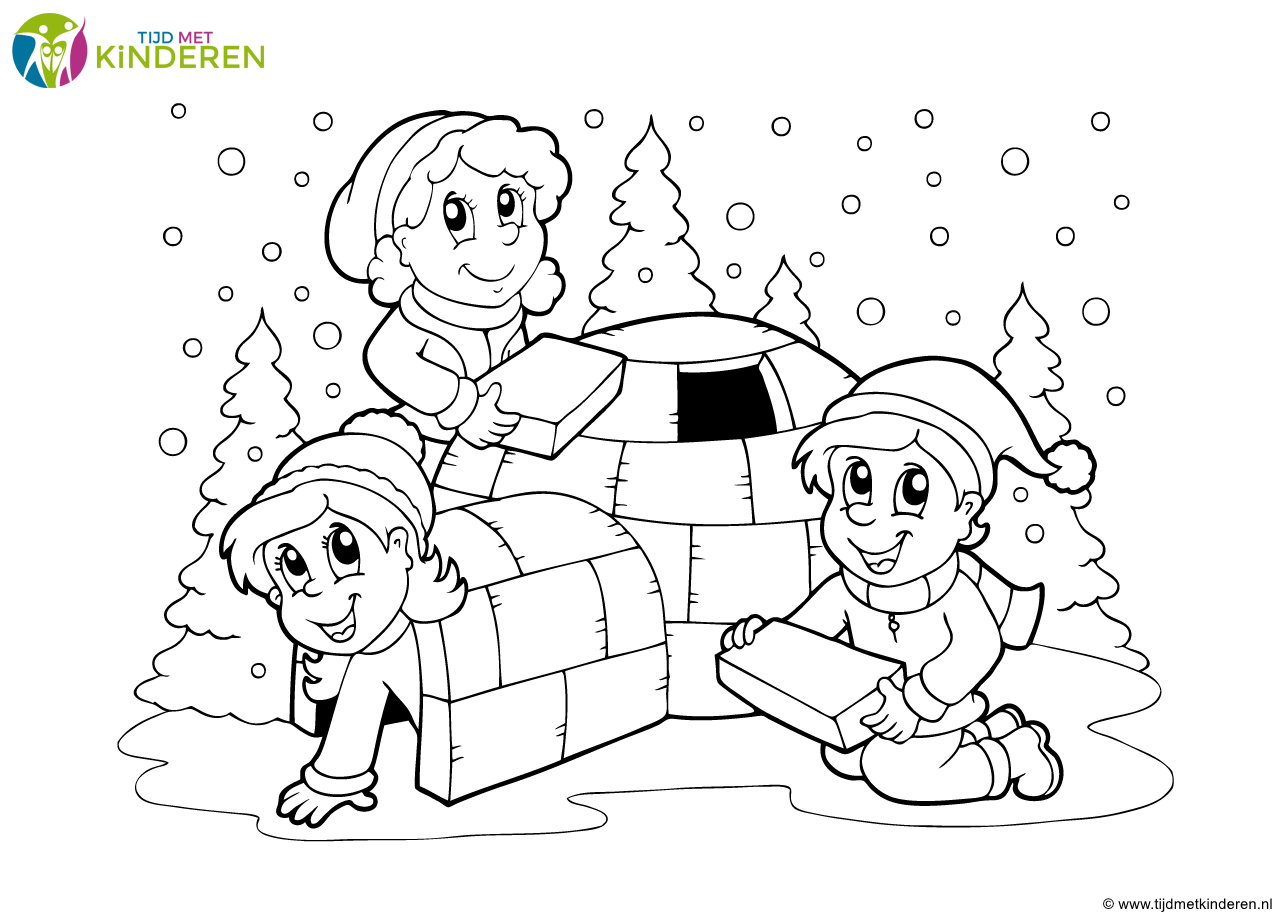 